Covid -19 UpdateSpecial Olympics Saskatchewan and Special Olympics Regina have been working together to ensure the safe return of our athletes, coaches, and volunteers  for the 2022/2023 sporting season.The health, safety, and wellbeing of our athletes, coaches, and volunteers  continues to be at the forefront of all discussions.Together we will continue working to update our COVID-19 guidelines based on the following principles:We encourage everyone who is able to be vaccinated Masking will not be mandatory.  It is important that everyone is kind and respectful of individual’s choicesWe continue to encourage mask wearing.Continue to practice physical distancingWe  will continue to monitor the status of Covid- 19 and update all as is required. We will continue to align with the provincial public health orders.We appreciate and thank you for your ongoing patience, understanding and cooperation as we continue to work together to keep healthy and safe. 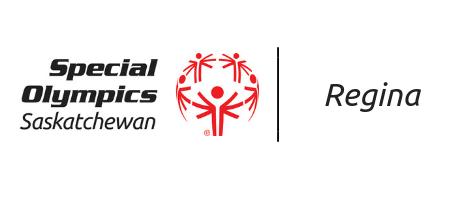 